Enregistrement d’un nouveau membre.  C’est simple…..MéthodeAllez sur le site du Lions BelgiumCliquez sur l’onglet Membre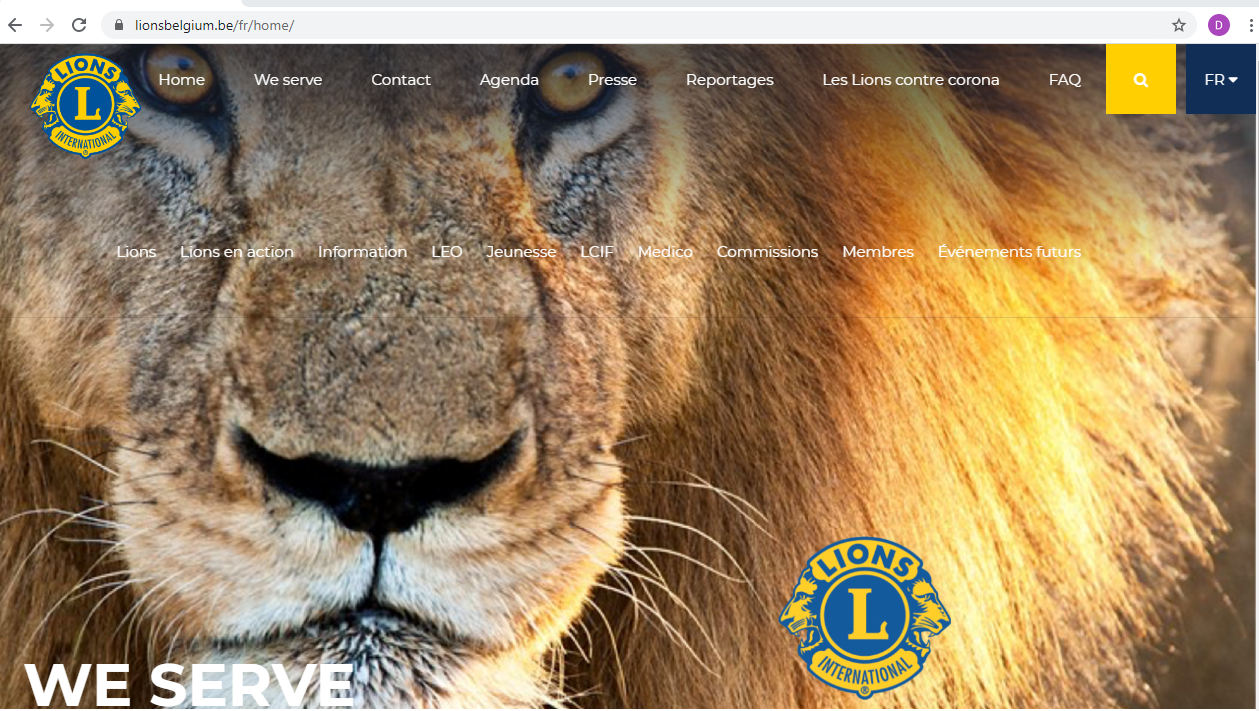 Un nouvel écranCliquez sur Directory Online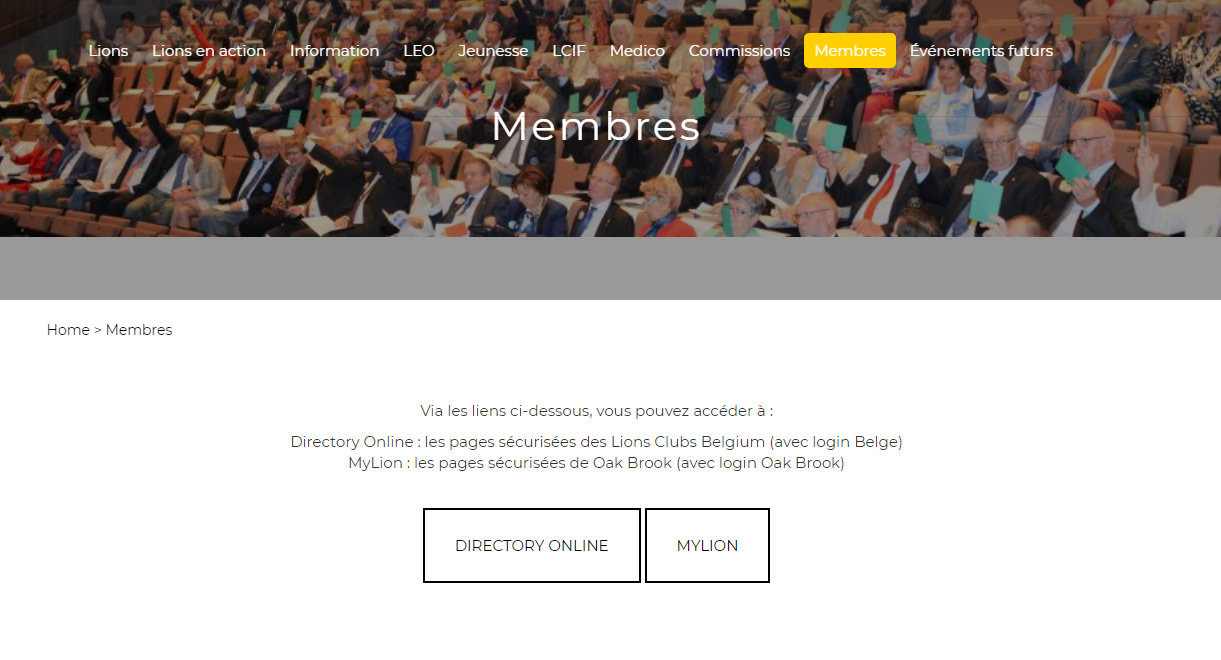 Un nouvel écranRemplissez les champs Identifiant et Mot de passe.Cliquez sur le bouton S’identifier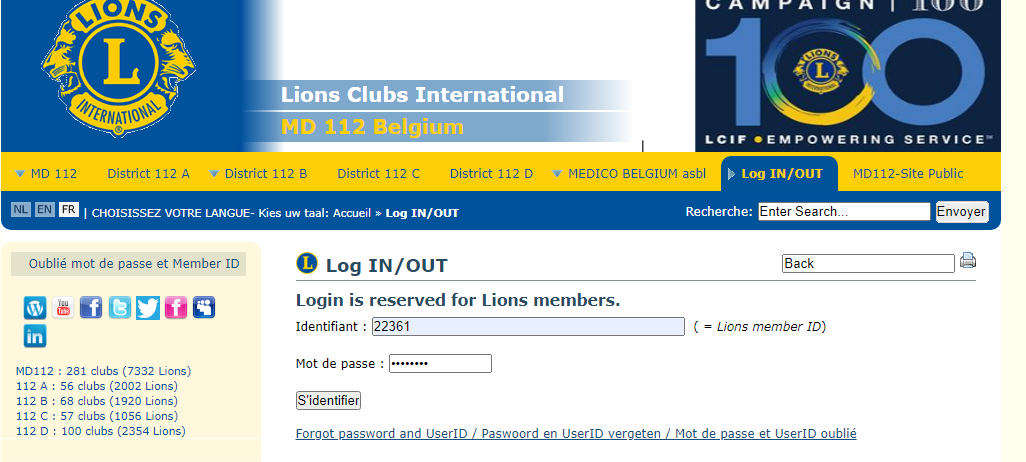 Un nouvel écranCliquez sur l’onglet MD 112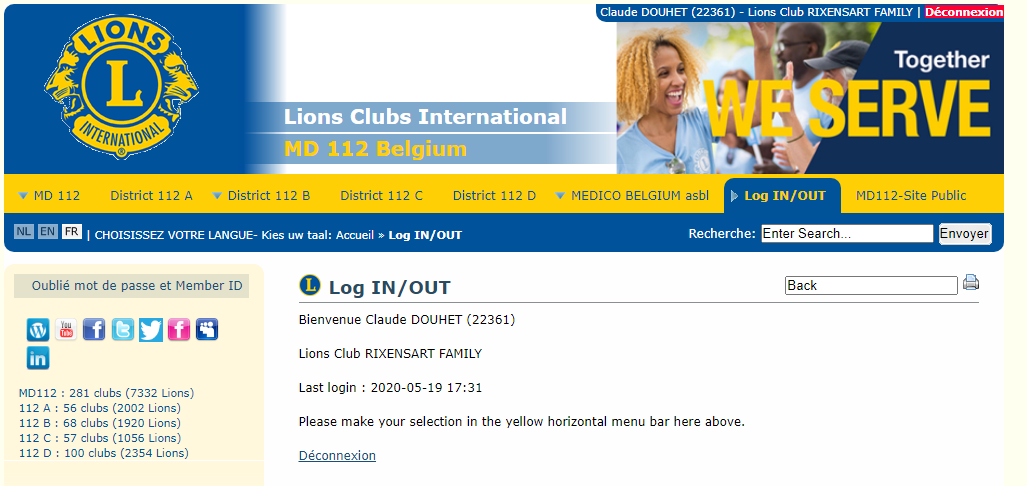 Un nouvel écranCliquez sur le bouton Directory Online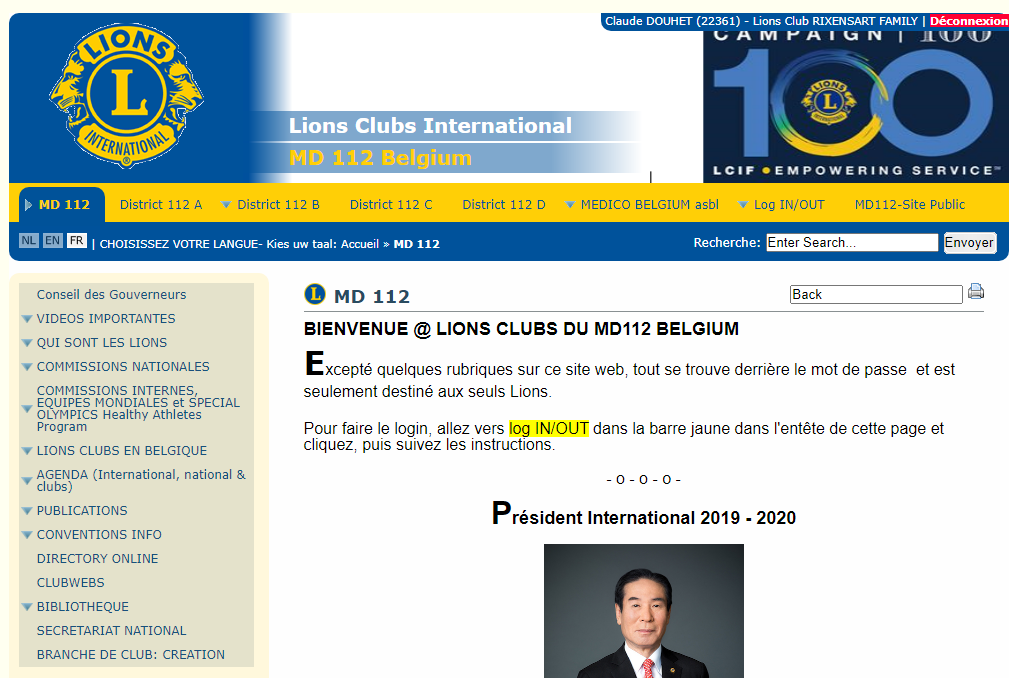 Un nouvel écranCliquez sur l’onglet Clubs – OfficeEnsuite, cliquez sur Nouveau membre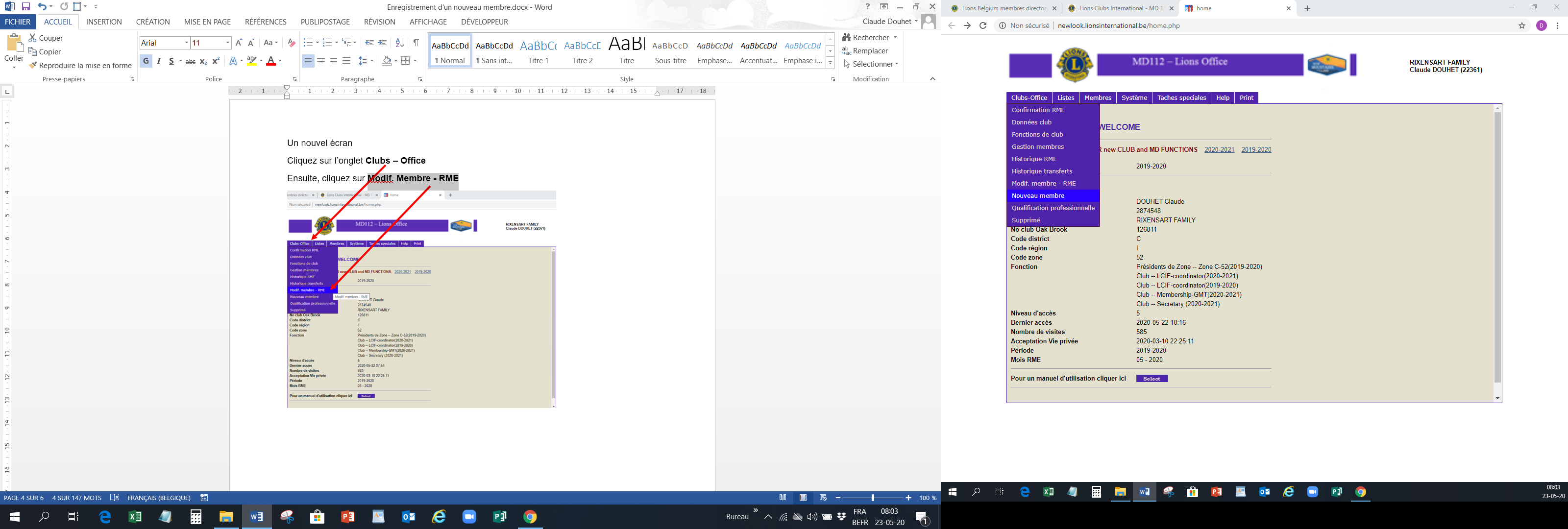 Un nouvel écran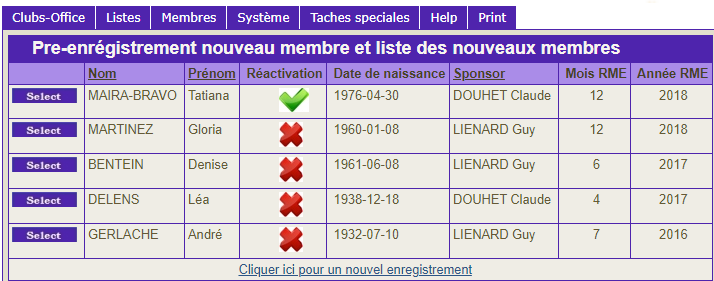 Cliquez sur Nouvel enregistrementUn nouvel écran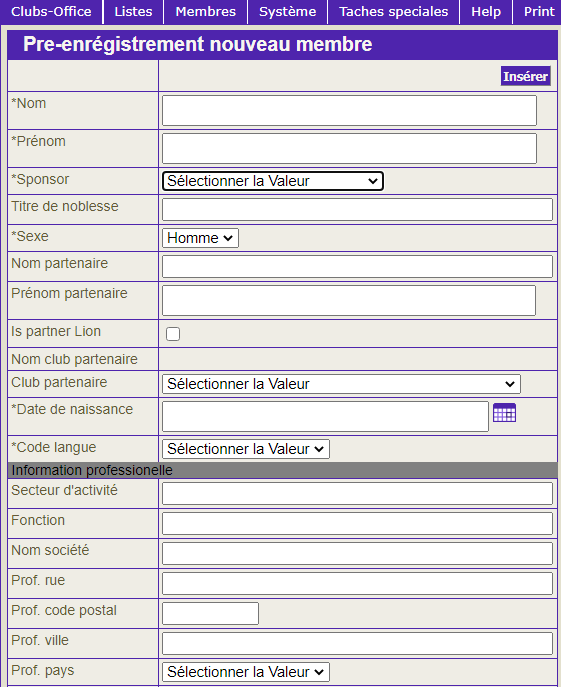 Complétez obligatoirement les champs précédés d’un astérisque.
Complétez si possible les autres champs.
Sponsor = parrainLa suite…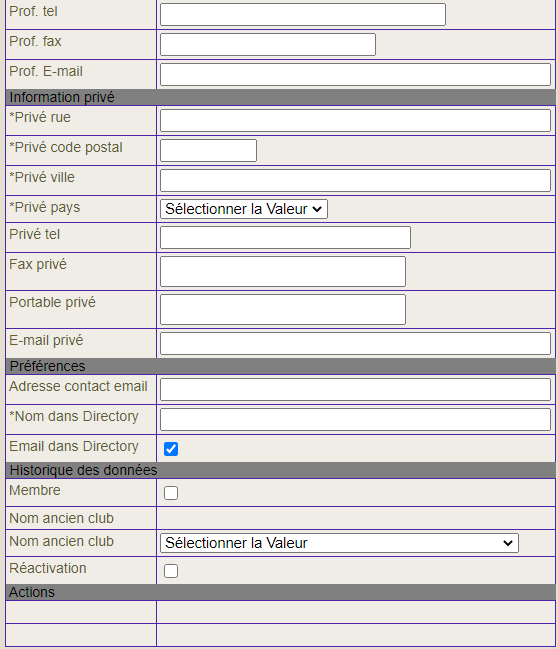 Cliquez sur Insérer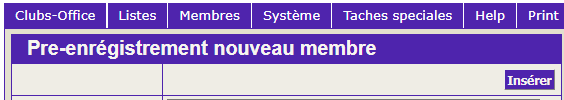 Vous avez terminé.
You are a champion…..Claude Douhet
LC Rixensart Family
Tél. : 0476/59.20.49